Wiosenna gimnastyka artykulacyjnaZestaw ćwiczeń artykulacyjnych przygotowany w wiosennej oprawie. Głównie ćwiczenia mające na celu wypracowanie pionizacji języka, niezbędnego do prawidłowej wymowy głosek z szeregu szumiącego [sz], [ż/rz], [cz], [dż] oraz głoski [r]. W załączeniu plik do pobrania.Wydrukowaną kartę z obrazkami pokolorować i porozcinać wzdłuż linii. Pojedyncze karteczki poskładać i wrzucić do pojemnika lub umieścić każdą z nich w jajku niespodziance.Zadaniem dziecka jest wybrać karteczkę i wykonać zaproponowane na niej ćwiczenie. Dodatkowo można poprosić o interpretację obrazka – dlaczego kojarzy się z wiosną lub z danym ćwiczeniem.Na przykład: bocian – przylatuje do Polski wiosną. Długo stoi na jednej nodze a to jest podobne do trzymania języka w górze:)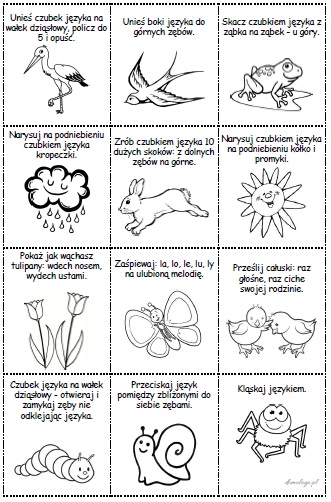 Wiosenna gimnastyka artykulacyjna. Plik do pobrania i wydruku.PobierzĆwiczenia artykulacyjne:bocian – Unieś czubek języka na wałek dziąsłowy, policz do 5 i opuść. jaskółka – Unieś boki języka do górnych zębów. żaba – Skacz czubkiem języka z ząbka na ząbek – u góry. deszcz – Narysuj na podniebieniu czubkiem języka kropeczki. zajączek – Zrób czubkiem języka 10 dużych skoków: z dolnych zębów na górne. słońce – Narysuj czubkiem języka na podniebieniu kółko i promyki. tulipany – Pokaż jak wąchasz tulipany: wdech nosem, wydech ustami. motyl – Zaśpiewaj: la, lo, le, lu, ly na ulubioną melodię. kurczaki – Prześlij całuski: raz głośne, raz ciche – swojej rodzinie.gąsienica – Czubek języka na wałek dziąsłowy – otwieraj i zamykaj zęby nie odklejając języka. ślimak – Przeciskaj język pomiędzy zbliżonymi do siebie zębami. pająk – Kląskaj językiem. 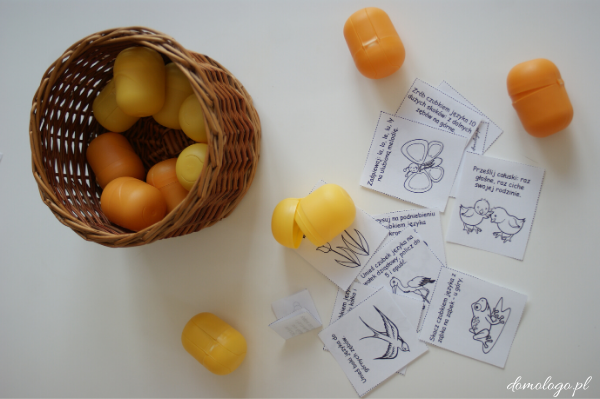 Dobrej zabawy oraz owocnych ćwiczeń!Ćwiczenia zaczerpnięte za zgodą autora ze strony logopedy pani Moniki Drozd  Domologo.pl